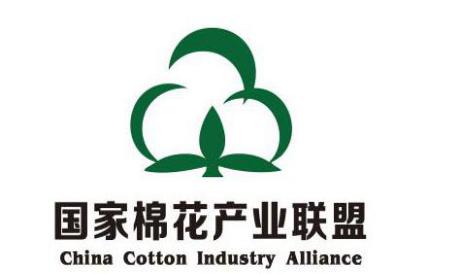 会员申请表我单位（个人）自愿加入国家棉花产业联盟，成为联盟会员后，遵守联盟章程，执行联盟决议，履行会员义务，维护联盟合法权益和声誉、利益，为联盟运行机制完善和事业发展贡献力量。                                                    （单位公章或个人签字）                                                             年   月   日单  位：中国农业科学院棉花研究所（国棉联盟秘书处）    地  址：河南省安阳市开发区黄河大道38号    邮  编：455000收件人：黄  群          电  话：0372-2562262          手  机：13937214394          电子邮件：hqcri@126.com单位名称（个人姓名）及统一社会信用代码（身份证号）（必填）单位名称（个人姓名）及统一社会信用代码（身份证号）（必填）申请会员等级注：单选，请在括号内打“√”（必选）（  ）副理事长会员法定代表人姓名（个人）及职务、职称和手机号（必填）法定代表人姓名（个人）及职务、职称和手机号（必填）申请会员等级注：单选，请在括号内打“√”（必选）（  ）常务理事会员单位（个人）地址、邮编及联系电话、电子邮箱（必填）单位（个人）地址、邮编及联系电话、电子邮箱（必填）申请会员等级注：单选，请在括号内打“√”（必选）（  ）理事会员联盟工作联系人员姓名及手机号、电子邮箱（必填）联盟工作联系人员姓名及手机号、电子邮箱（必填）申请会员等级注：单选，请在括号内打“√”（必选）（  ）普通会员入盟推荐单位（个人）（选填）入盟推荐单位（个人）（选填）单位（个人）概况（必填）（简介本单位的性质、规模、设施、设备、技术、人才及产能、品牌等情况，可提供相关证明材料作为附件）。（简介本单位的性质、规模、设施、设备、技术、人才及产能、品牌等情况，可提供相关证明材料作为附件）。（简介本单位的性质、规模、设施、设备、技术、人才及产能、品牌等情况，可提供相关证明材料作为附件）。（简介本单位的性质、规模、设施、设备、技术、人才及产能、品牌等情况，可提供相关证明材料作为附件）。